и.о.директораГБОУ ООШ с. Чувашское Урметьевомуниципального района Челно-ВершинскийСамарской областиКузьмичёвой Раисе Аркадьевне________________________________________(Ф.И.О. заявителя)проживающего (ей) по адресу:_______________________________________________________________________________________Заявление о выборе языка изученияПрошу организовать изучение родного ____________________________ языка для моего ребенка, обучающегося ____ класса, ____________________________________________________________________.(Ф.И.О.)как предметакурса внеурочной деятельности 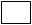 ДатаПодпись